TICKET DETAILS – PLEASE PRINT AND CIRCLE THE RELEVANT DETAILS OF YOUR TICKET*For Concession ST Application can you please make clear the reason for the application.  **Disabled Season Tickets can also apply for a carer season ticket. Could the Carer please fill in their own Season Ticket form but both be sent together. PAYMENT DETAILS      All Season Tickets will be dealt with on an individual basis. By signing this form you’re agreeing to the terms and conditions of an Aldershot Town FC Season Ticket.Please return to: Ticket Office, Aldershot Town Football Club, High Street, Aldershot, Hants, GU11 1TW or email admin@theshots.co.ukThe information contained in this form will be retained on a computer database under the conditions of the Data Protection Act 1984 and will be used solely to distribute information relating to Aldershot Town Football Club Ltd. MrMrsMissMsOtherRENEWALFORENAME___________________SURNAME______________________ADDRESSINC POSTCODEWould you like your Season Card Delivered?           Yes          NoDATE OF BIRTH__________________       MOBILEPHONE______________________________ EMAIL_____________________________________________AREASTANDROWSEATADULTCONCESSION*(65+/Disabled**)JUNIOR (17 & Under)SEATINGNorth East £320£256£98North West£320£256£98South Stand£320£256£98STANDINGEast Bank£320£256£98North West Terrace£320£256£98North Stand Central£320£256£98South Side Slab£320£256£98HOSPITALITYEBB Lounge£1,035 (plus VAT)£1,035 (plus VAT)£1,035 (plus VAT)ELM Centurions£728.33 (plus VAT)£728.33 (plus VAT)£728.33 (plus VAT)Directors Box£479.16 (plus VAT)£479.16 (plus VAT)£479.16 (plus VAT)I enclose a cheque for £______ made payable to Aldershot Town Football ClubCash or Card – payable only in person at the Ticket Office or by CC over the phoneBACS Transfer – Acc no. 21217284, Sort code 23-05-80 using ST & Surname as referenceSIGNATUREDATETick here to agree to receive exclusive offers and marketing from Aldershot Town Football Club.OFFICE USE ONLY       SEASON TICKET NUMBER ___________       AMOUNT RECEIVED ___________PAYMENT METHOD: CASH / CHEQUE / BACS TRANSFER                 DATE RECEIVED ___________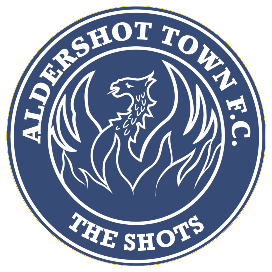 